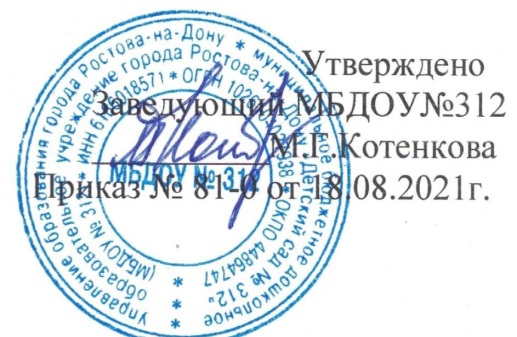 Режим дня в группах на теплый период годаРЕЖИМНЫЕ МОМЕНТЫ/ВОЗРАСТНЫЕ ГРУППЫ1-я младшая группа (2-3 года)2-я младшая группа(3-4 года)Средняя группа(4-5 лет)Старшая группа(5-6 лет)Подготовительная группа (6-7 лет)Прием и осмотр детей, свободные игры, самостоятельная деятельность, утренняя зарядка на свежем воздухе7.00-8.207.00-8.207.00-8.207.00-8.207.00-8.20Подготовка к завтраку8.20-8.308.20-8.308.20-8.308.20-8.308.20-8.30Завтра 8.30-9.008.30-9.008.30-9.008.30-9.008.30-9.00Совместная и самостоятельная деятельность детей и взрослых, свободные игры (на свежем воздухе)9.00-10.309.00-10.309.00-10.309.00-10.309.00-10.30Второй завтрак 10.30-10.4010.30-10.4010.30-10.4010.30-10.4010.30-10.40Прогулка, игры, наблюдения, самостоятельная и совместная деятельность детей и воспитателей на свежем воздухе10.40-11.4010.40-11.5010.40-12.0010.40-12.0510.40-12.10Возвращение с прогулки, водные процедуры, подготовка к обеду11.40-12.0011.50-12.1012.00-12.1512.05-12.2012.10-12.25Обед12.00-12.2512.10-12.3512.10-12.4012.10-12.4512.10-12.50Подготовка ко сну, дневной сон12.25-15.2512.35-15.2512.35-15.2512.35-15.2512.35-15.25Постепенный подъем, гимнастика после сна, воздушные ванны, гигиенические процедуры15.25-15.3015.25-15.3015.25-15.3015.25-15.3015.25-15.30Полдник 15.30-15.5015.30-15.5015.30-15.5015.30-15.5015.30-15.50Игры, самостоятельная и совместная деятельность, подготовка к прогулке, прогулка15.50-18.1516.20-18.1516.20-18.1516.20-18.15 16.20-18.15Возвращение с прогулки, подготовка к ужину18.15-18.3018.15-18.3018.15-18.3018.15-18.3018.15-18.30Подготовка к ужину, ужин 18.30-18.4018.30-18.4018.30-18.4018.30-18.4018.30-18.40Самостоятельная деятельность детей, игры (на свежем воздухе), уход детей домой18.40-19.0018.40-19.0018.40-19.0018.40-19.0018.40-19.00